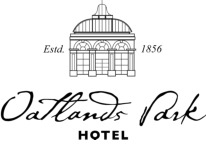 Warm Bread Rolls, Salted butter, Olive Oil & Balsamic Vinegar £4.00
Marinated Olives £4.00TO STARTHam Hock Terrine, Piccalilli, Toasted Bread £9.75 *   GF option availableSoup of the Day, Served with Bread Roll (V, VG) £7.50   GF option availableGarlic & Chilli King Prawns served with Lime and Toasted Bread £9.75   GF option availableCured Salmon Gravlax, Capers, Pickled Shallots, Toasted Bread £9.95* GF option availableGoat Cheese, Beetroot, Crushed Pine Nuts, Balsamic Glaze (V, GF) £8.25 MAINSRoast Corn Fed Chicken Breast, Crushed New Jersey Potatoes, 
Carrots & Green Beans, Thyme Jus £19.50 GFBraised Feather Blade of Beef, Mashed Potatoes, Tender Stem Broccoli, 
Honey Glazed Carrots, Red Wine Jus £22.75 * GFBeer Battered Fish, Hand Cut Chunky Chips, Mushy Peas, Tartare Sauce £18.75Sea Bass, Spinach, Cherry Tomato, Garlic Sautéed Potatoes, White Wine Lemon Sauce £22.00 * GFOatlands Beef Burger, Monterey cheese, Burger Sauce, Brioche Bun & Skinny Fries £21.95Grilled Harissa Marinated Chicken Burger, Spicy Mayonnaise, Brioche Bun & Skinny Fries £19.95Wild Mushroom Risotto, Spinach, Truffle Oil, Parmesan Crisp £16.50   GFCaesar Salad, Anchovies, Croutons, Parmesan, Caesar Dressing £12.00 Chicken £16 GF option available
DESSERTSStrawberry Eton Mess £8.25  GFOatlands Home Made Carrot Cake £8.25Chocolate Fudge brownie £8.25 Gf option availableSticky Toffee Pudding £8.25Ice Cream & Sorbet Selection £8.25 GFSelection of British Cheeses, Chutney, Biscuits £12.00 **For our guests who have booked a Dinner, Bed & Breakfast package, the following supplements apply*£2      **£4     ***£10This menu is subject to change and availability. V Denotes suitable for vegetarians and VG for vegans. GF denotes gluten-free dishes. Our menu contains allergens. If you suffer from a food allergy or intolerance, please let a member of the team know upon placing your order